Встреча с пожилыми людьми Пансионата		5 мая 2017г Совет старшеклассников школы очередной раз провели встречу с пожилыми людьми в рамках проекта "Добрыми делами мы едины" в преддверии Дня Победы в ВОВ. Директор Пансионата Светлана Константиновна и ее жители встретили нас с большой радостью. Ребята устроили небольшое мероприятие в Пансионате для пожилых людей и поздравили всех с великим праздником 9 мая. Наши учащиеся  спели военные песни и прочитали стихотворения. Пожилые люди очень были рады нашей встрече и некоторые даже признались, что, как будто их дети и внуки пришли навестить их. Среди жителей Пансионата были и "Дети Войны", такие как бабушка Акулина. Она рассказала детям как тяжело было в послевоенное время, мы услышали истории из ее интересной жизни. Праздник завершился чаепитием и теплой беседой с пожилыми людьми. Всем присутствующим были вручены открытки и сладкие подарки, которые приготовили ученики, многие из них сделаны своими руками. Благодарность, уважение, восхищение – это то, что хотели высказать школьники через данное мероприятие. Встреча прошла в очень теплой обстановке, бабушки и дедушки получили море впечатлений и позитива. Они пожелали ребятам, чтобы они всегда заботились, любили своих бабушек и дедушек, мам и пап, чтобы всегда были рядом с ними. 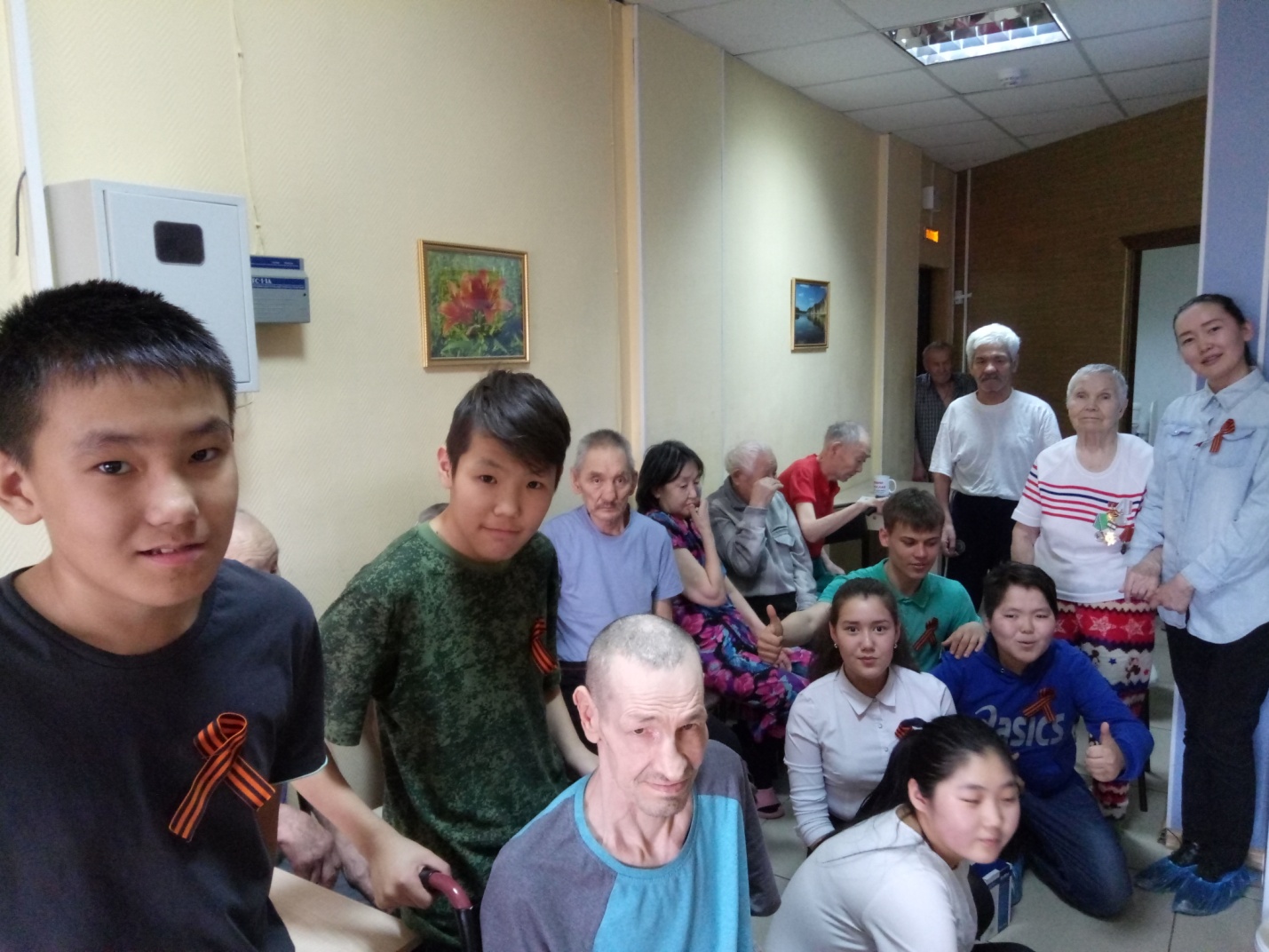 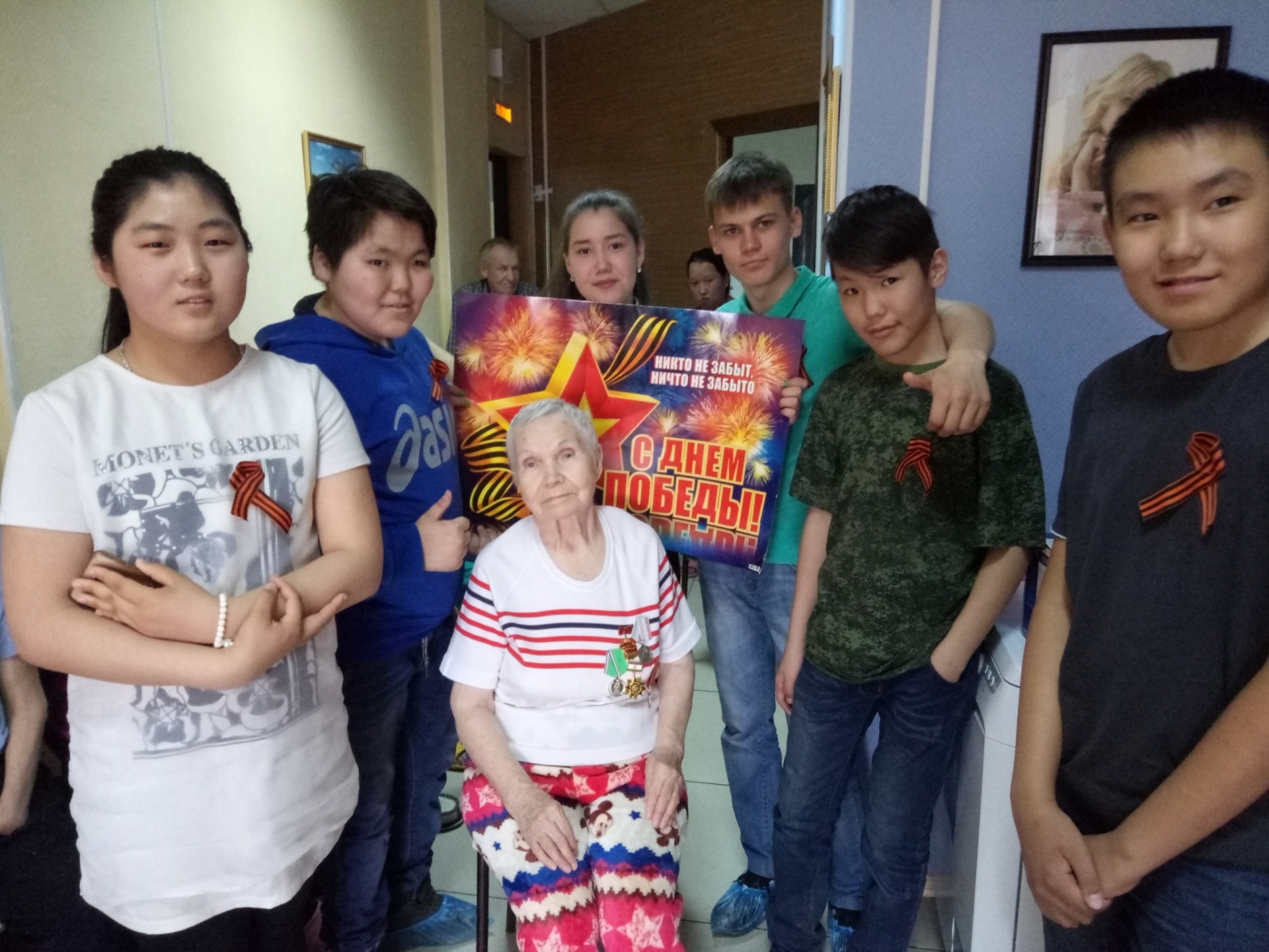 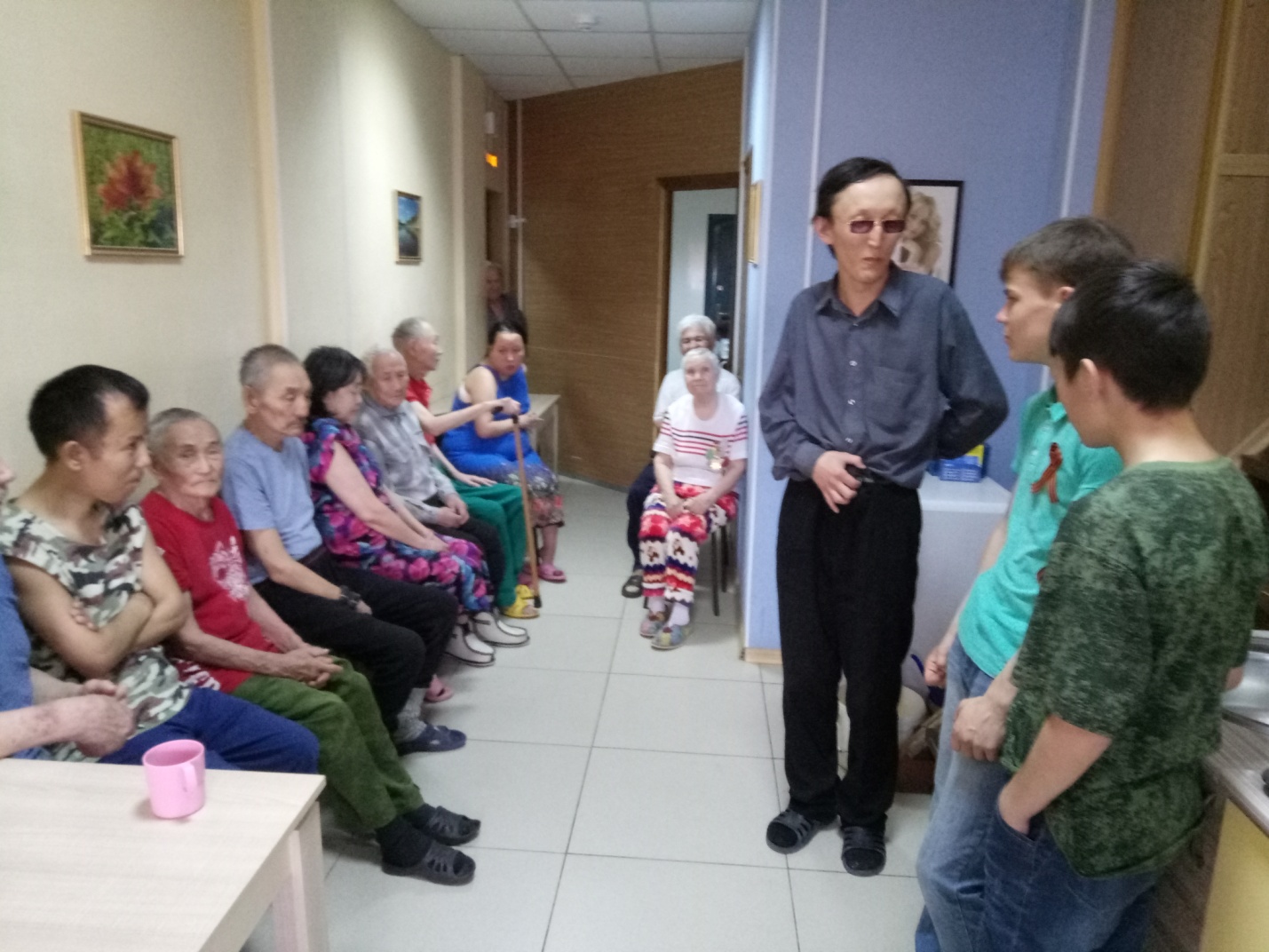 